V2 – Reaktion von Kupfer und SchwefelMaterialien: 		Stativ, Duranglas, Luftballon, Bunsenbrenner	Chemikalien: 			Kupferspäne, SchwefelDurchführung: 			Es werden 3g Schwefel und 6g Kupferspäne vermischt und in ein Duranglas gegeben und der Luftballon an der Reagenzglasöffnung befestigt. Anschließend wird dieses im Stativ eingespannt und  die Kupfer-Schwefel-Mischung wird mit dem Bunsenbrenner erhitzt. Nach Beenden der Reaktion wird der Luftballon im Abzug ausgelüftet um sicher zu gehen, dass keine Schwefeloxide eingeatmet werden.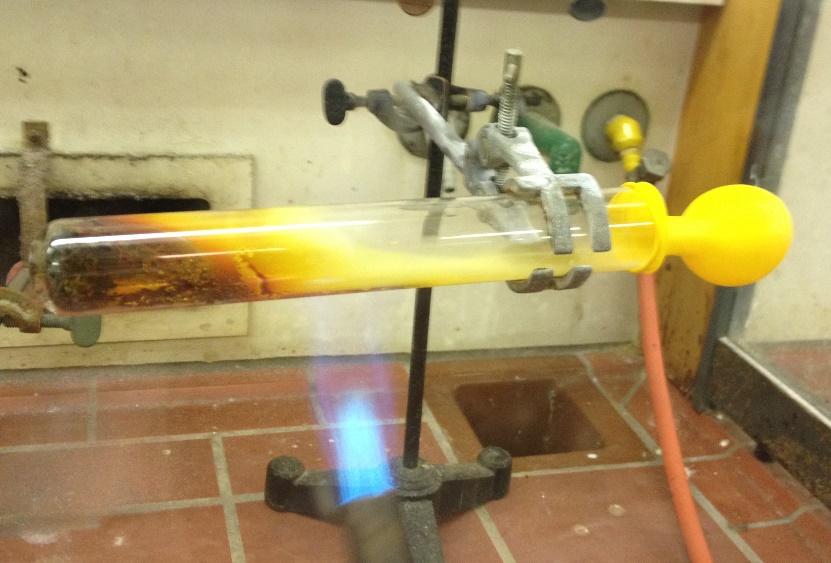 Abb. 2 Foto der Reaktion von Schwefel mit KupferBeobachtung:		Beim Erhitzen der Kupfer-Schwefel-Mischung beginnt diese zu glühen und es entsteht ein bläulich-schwarzer Feststoff. Der Luftballon bläst sich auf.Deutung:		Die Reaktion von Schwefel und Kupfer ist eine exotherme Reaktion. Es entsteht Kupfersulfid.Entsorgung:		Die Reste werden in den Behälter für Schwermetalle entsorgt.Literatur: 		-GefahrenstoffeGefahrenstoffeGefahrenstoffeGefahrenstoffeGefahrenstoffeGefahrenstoffeGefahrenstoffeGefahrenstoffeGefahrenstoffeSchwefelSchwefelSchwefelH: 315H: 315H: 315P:, 302+352P:, 302+352P:, 302+352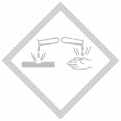 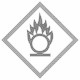 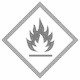 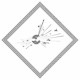 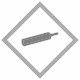 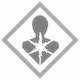 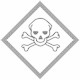 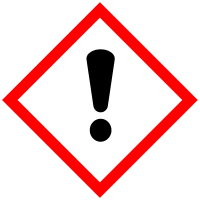 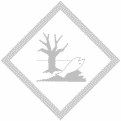 